Bilder zur EMO-Presseinformation: Wenn Sterne die Metallverarbeitung inspirierenEMO Hannover 2019: Astrophysiker wollen das Fräsen optimieren 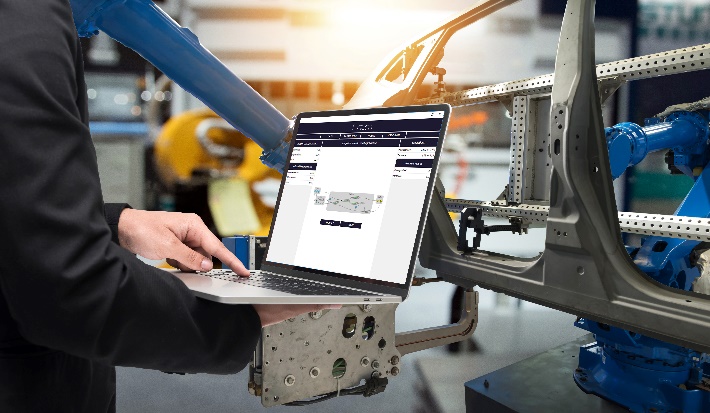 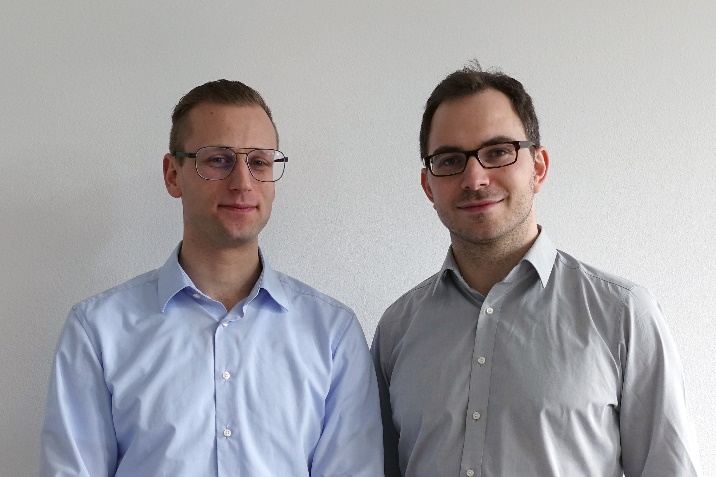 Texte und Bilder zur EMO Hannover 2019 finden Sie im Internet unter www.emo-hannover.de/de/presse/pressemitteilungenBegleiten Sie die EMO Hannover auch auf unseren Social-Media-Kanälen http://twitter.com/EMO_HANNOVER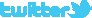 		 https://de.industryarena.com/emo-hannover  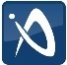 		www.linkedin.com/company/emo-hannover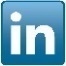 		http://www.youtube.com/metaltradefair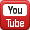 		http://facebook.com/EMOHannover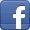 